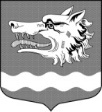 Администрация муниципального образования Раздольевское сельское поселение муниципального образования Приозерский муниципальный район Ленинградской областиПОСТАНОВЛЕНИЕ  03 апреля 2017 года                                                                                       № 41 Об утверждении отчета о реализации муниципальной программы «Обеспечение качественным жильем граждан на территории муниципального образования Раздольевское сельское поселение муниципального образования Приозерский муниципальный район Ленинградской области на 2016 год»В соответствии п. 5.6 «Порядка разработки, реализации и оценки эффективности муниципальных программ муниципального образования Раздольевское сельское поселение муниципального образования Приозерский муниципальный район Ленинградской области, утвержденного Постановлением администрации муниципального образования Раздольевское сельское поселение от 27.03.2014 года № 42 «Об утверждении Порядка разработки, реализации и оценки эффективности муниципальных программ муниципального образования Раздольевское сельское поселение муниципального образования Приозерский муниципальный район Ленинградской области», администрация муниципального образования Раздольевское сельское поселение ПОСТАНОВЛЯЕТ:Утвердить   отчет о   реализации   муниципальной    программы«Обеспечение качественным жильем граждан на территории муниципального образования Раздольевское сельское поселение муниципального образования Приозерский муниципальный район Ленинградской области на 2016 год», утвержденной постановлением администрации муниципального образования Раздольевское сельское поселение № 154 от 12.07.2016г. согласно приложению к настоящему постановлению.Настоящее постановление подлежит опубликованию в средствахмассовой информации и на сайте администрации муниципального образования Раздольевское сельское поселение муниципального образования Приозерский муниципальный район Ленинградской области.Глава  администрации           	                                                         А. Г. СоловьевА. Ш. Шехмаметьева 8(81379)66-718Разослано: дело-2, КСО – 1, бух. – 1Утвержденпостановлением администрациимуниципального образования Мельниковское сельское поселениеПриозерский муниципальный районЛенинградской областиот 03.04.2017 года № 41                                                                                          (Приложение)ОТЧЕТ О РЕАЛИЗАЦИИ МУНИЦИПАЛЬНОЙ ПРОГРАММЫ «ОБЕСПЕЧЕНИЕ КАЧЕСТВЕННЫМ ЖИЛЬЕМ ГРАЖДАН НА ТЕРРИТОРИИ МУНИЦИПАЛЬНОГО ОБРАЗОВАНИЯ РАЗДОЛЬЕВСКОЕ СЕЛЬСКОЕ ПОСЕЛЕНИЕ МУНИЦИПАЛЬНОГО ОБРАЗОВАНИЯ ПРИОЗЕРСКИЙ МУНИЦИПАЛЬНЫЙ РАЙОН ЛЕНИНГРАДСКОЙ ОБЛАСТИ НА 2016 ГОД»       Муниципальная программа «Обеспечение качественным жильем граждан на территории муниципального образования Раздольевское сельское поселение муниципального образования Приозерский муниципальный район Ленинградской области на 2016 год» утверждена постановлением администрации муниципального образования Раздольевское сельское поселение № 154 от 12.07.2016г. Целью Программы является:- создание условий для предоставления коммунальных услуг в соответствии со стандартами качества, обеспечивающими комфортные условия проживания граждан (потребителей услуг).    - снижение потребления энергетических ресурсов в результате снижения потерь в процессе производства  и доставки энергоресурсов потребителям;-  обеспечение рационального использования природных ресурсов;-  улучшение экологического состояния территории Раздольевское сельское поселение.В качестве задач Программы определены:- строительство объектов коммунальной, инженерной, транспортной инфраструктурой, строительство новых объектов, с учетом перспективного развития;- снижение удельных издержек при оказании жилищно-коммунальных услуг;- расширение практики применения энергосберегающих технологий при модернизации и реконструкции основных фондов объектов энергетики и коммунального комплекса; - обеспечение надежности и эффективности   поставки коммунальных ресурсов.        Источником финансирования  Программы являются:- бюджет Ленинградской области; - бюджет муниципального образования Раздольевское сельское поселение.      В Программе на финансирование мероприятий в 2016 году предусмотрено34351,45 тыс. рублей:- за счет средств бюджета Ленинградской области 31902,78 тысяч рублей; - за счет бюджета муниципального образования 2448,67 тысяч рублей. Профинансировано в объеме 21881,46 тысяч рублей:- за счет средств бюджета Ленинградской области – 19945,23 тысяч рублей;- за счет средств бюджета муниципального образования – 1936,23 тысяч рублей.   Информация о степени выполнения мероприятий Программы за 2016 год отражена в Приложении 1 к настоящему отчету.       В 2016 году в рамках программы «Обеспечение качественным жильем граждан на территории муниципального образования Раздольевское сельское поселение муниципального образования Приозерский муниципальный район Ленинградской области на 2016 год» выполнялись следующие мероприятия:Строительство объектов коммунальной, инженерной, транспортной инфраструктуры.Строительный контроль;Авторский надзор.      По итогам 2016 года Программа выполнена на 63,7% от запланированного результата.   Информация об использовании финансовых средств за счет бюджета муниципального образования Раздольевское сельское поселение на реализацию подпрограммы за 2016 год отражена в Приложении 2 к настоящему отчету.   Реализация Программы осуществлялась путем заключения муниципальных контрактов с подрядными организациями в соответствии с Гражданским кодексом Российской Федерации, а также путем осуществления закупок товаров, работ, услуг для муниципальных нужд в соответствии с Федеральным законом от 05.04.2013 г. №44-ФЗ «О контрактной системе в сфере закупок товаров, работ, услуг для обеспечения государственных и муниципальных нужд».   Оценка объема и эффективности реализации мер по обеспечению Программы осуществлялась на основе следующих индикаторов:- выполнить работы по строительству объектов коммунальной, инженерной, транспортной инфраструктуры;- осуществить строительный контроль на объектах;- осуществить авторский надзор.По итогам отчетного года значение показателей Программы достигнуто не полном объеме. Информация о достижении значений показателей отражена в Приложении №3 к настоящему отчету.СВЕДЕНИЯО СТЕПЕНИ ВЫПОЛНЕНИЯ МЕРОПРИЯТИЙ МУНИЦИПАЛЬНОЙ ПРОГРАММЫ «ОБЕСПЕЧЕНИЕ КАЧЕСТВЕННЫМ ЖИЛЬЕМ ГРАЖДАН НА ТЕРРИТОРИИ МУНИЦИПАЛЬНОГО ОБРАЗОВАНИЯ РАЗДОЛЬЕВСКОЕ СЕЛЬСКОЕ ПОСЕЛЕНИЕ МУНИЦИПАЛЬНОГО ОБРАЗОВАНИЯ ПРИОЗЕРСКИЙ МУНИЦИПАЛЬНЫЙ РАЙОН ЛЕНИНГРАДСКОЙ ОБЛАСТИ НА 2016 ГОД»Приложение 1ОТЧЕТ ОБ ИСПОЛЬЗОВАНИИ ФИНАНСОВЫХ СРЕДСТВ ЗА СЧЕТ ВСЕХ ИСТОЧНИКОВ НА РЕАЛИЗАЦИЮ МУНИЦИПАЛЬНОЙ ПРОГРАММЫ «ОБЕСПЕЧЕНИЕ КАЧЕСТВЕННЫМ ЖИЛЬЕМ ГРАЖДАН НА  ТЕРРИТОРИИ МУНИЦИПАЛЬНОГО ОБРАЗОВАНИЯ РАЗДОЛЬЕВСКОЕ СЕЛЬСКОЕ ПОСЕЛЕНИЕ МУНИЦИПАЛЬНОГО ОБРАЗОВАНИЯ ПРИОЗЕРСКИ МУНИЦИПАЛЬНЫЙ РАЙОН ЛЕНИНГРАДСКОЙ ОБЛАСТИ НА 2016 год»Приложение 2СВЕДЕНИЯО ДОСТИЖЕНИИ ЗНАЧЕНИЙ ПОКАЗАТЕЛЕЙ МУНИЦИПАЛЬНОЙ ПРОГРАММЫ«ОБЕСПЕЧЕНИЕ КАЧЕСТВЕННЫМ ЖИЛЬЕМ ГРАЖДАН НА ТЕРРИТОРИИ МУНИЦИПАЛЬНОГО ОБРАЗОВАНИЯ РАЗДОЛЬЕВСКОЕ СЕЛЬСКОЕ ПОСЕЛЕНИЕМУНИЦИПАЛЬНОГО ОБРАЗОВАНИЯ ПРИОЗЕРСКИЙ МУНИЦИПАЛЬНЫЙ РАЙОН ЛЕНИНГРАДСКОЙ ОБЛАСТИ НА 2016 ГОД»Программа «Обеспечение качественным жильем граждан на территории муниципального образования Раздольевское сельское поселение муниципального образования Приозерский муниципальный район Ленинградской области на 2016 год»Мероприятие - Строительство объектов коммунальной, инженерной, транспортной инфраструктуры не выполнено, т. к. работы по строительству были приостановлены. Исполнение контракта перенесено на 2017 год. Исполнение программы составляет 63,7 %.            Финансирование муниципальной программы «Обеспечение качественным жильем граждан на территории муниципального образования Раздольевское сельское поселение муниципального образования Приозерский муниципальный район Ленинградской области на 2016 год» будет продолжено в 2017 году.Ответственный исполнитель программы: Заместитель главы администрации муниципального образования Раздольевское сельское поселение, курирующий вопросы жилищно-коммунального хозяйства: Шехмаметьева А.Ш.тел. (8-813-79) 66-718эл.адрес:  adm.razdole@mail.ruПодпись_______________________№ п/пНаименование мероприятияРазработчик муниципальной программы, соисполнительФактически проведенное мероприятиеРезультатыРезультатыПроблемы возникшие в ходе реализации Программы№ п/пНаименование мероприятияРазработчик муниципальной программы, соисполнительФактически проведенное мероприятиепланфактПроблемы возникшие в ходе реализации Программы1Строительство объектов коммунальной, инженерной, транспортной инфраструктурыЗам. Главы администрации –А. Ш. ШехмаметьеваСпециалист по гос. Закупкам – Иванова Н. Н.- начальник сектора экономики и финансов – Иванова Н. Н.- специалист 1 категории-бухгалтер – Максимова Е. Е.Подготовительные работы, земляные работы; Восстановление трассы, рекультивация, дорожная одежда, обустройство; Наружные сети водоснабжения.33858,9021613,92В связи с погодными условиями строит. автомоб. дорог, благоустройство было приостановлено. Заключено дополнительное соглашение о переносе сроков выполнения работ на 2017 год.2Строительный контрольЗам. Главы администрации –А. Ш. ШехмаметьеваСпециалист по гос. Закупкам – Иванова Н. Н.- начальник сектора экономики и финансов – Иванова Н. Н.- специалист 1 категории-бухгалтер – Максимова Е. Е.Строительный контроль450,00255,00В связи с погодными условиями строит. автомоб. дорог, благоустройство было приостановлено. Заключено дополнительное соглашение о переносе сроков выполнения работ на 2017 год.3Авторский надзорЗам. Главы администрации –А. Ш. ШехмаметьеваСпециалист по гос. Закупкам – Иванова Н. Н.- начальник сектора экономики и финансов – Иванова Н. Н.- специалист 1 категории-бухгалтер – Максимова Е. Е.Авторский надзор42,5542,54Нет № п/пНаименование основного мероприятияНаправление расходовПредусмотрено паспортом МП на 2016 годПредусмотрено паспортом МП на 2016 годПредусмотрено паспортом МП на 2016 годПредусмотрено паспортом МП на 2016 годПредусмотрено паспортом МП на 2016 годИсполнено за 2016 годИсполнено за 2016 годИсполнено за 2016 годИсполнено за 2016 годИсполнено за 2016 год%№ п/пНаименование основного мероприятияНаправление расходоввсегоВ том числе по источникамВ том числе по источникамВ том числе по источникамВ том числе по источникамвсегоВ том числе по источникамВ том числе по источникамВ том числе по источникамВ том числе по источникам%№ п/пНаименование основного мероприятияНаправление расходоввсегоФедеральный бюджетОбластной бюджетМестный бюджетПрочие источникивсегоФедеральный бюджетОбластной бюджетМестный бюджетПрочие источники%1Строительство объектов коммунальной, инженерной, транспортной инфраструктурыСтройка 33858,9031902,771956,1321613,9219945,231668,6963,832Строительный контрольСтройка450,00450,00225,00225,056,63Авторский надзорСтройка42,5542,5542,5442,54100ИТОГО:34351,4531902,772448,6821881,4619945,231936,2363,7№ п/пПоказатель (индикатор)Ед. изм.Значение показателей (индикаторов) муниципальной программыЗначение показателей (индикаторов) муниципальной программыЗначение показателей (индикаторов) муниципальной программыОбоснование отклонений значений показателя (индикатора) на конец отчетного года№ п/пПоказатель (индикатор)Ед. изм.год, предшествующий отчетномуотчетный годотчетный годОбоснование отклонений значений показателя (индикатора) на конец отчетного года№ п/пПоказатель (индикатор)Ед. изм.год, предшествующий отчетномупланфактОбоснование отклонений значений показателя (индикатора) на конец отчетного года12345671Строительство объектов коммунальной, инженерной, транспортной инфраструктурыСтроительство объектов коммунальной, инженерной, транспортной инфраструктурыСтроительство объектов коммунальной, инженерной, транспортной инфраструктурыСтроительство объектов коммунальной, инженерной, транспортной инфраструктурыСтроительство объектов коммунальной, инженерной, транспортной инфраструктурыВ связи с погодными условиями строит. автомоб. дорог, благоустройство было приостановлено. Заключено дополнительное соглашение о переносе сроков выполнения работ на 2017 год.1.1.Выполнение работ по строительству%38,410063,83В связи с погодными условиями строит. автомоб. дорог, благоустройство было приостановлено. Заключено дополнительное соглашение о переносе сроков выполнения работ на 2017 год.1.2.Осуществление строительного контроля%010056,6В связи с погодными условиями строит. автомоб. дорог, благоустройство было приостановлено. Заключено дополнительное соглашение о переносе сроков выполнения работ на 2017 год.1.3.Осуществление авторского надзора%0100100нет